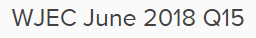 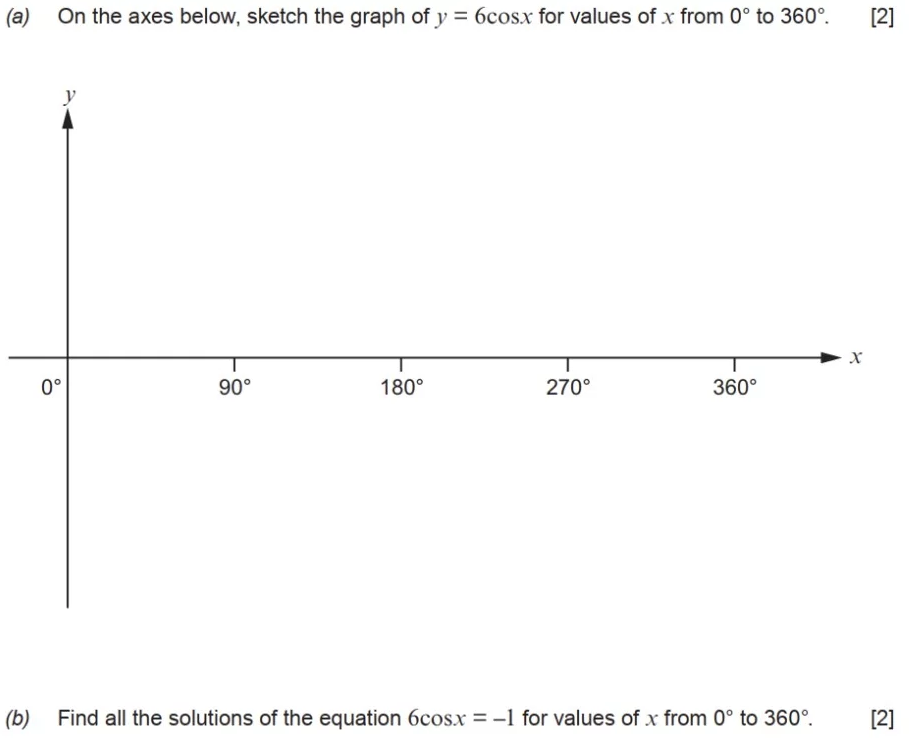 _____________________________________________________________________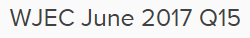 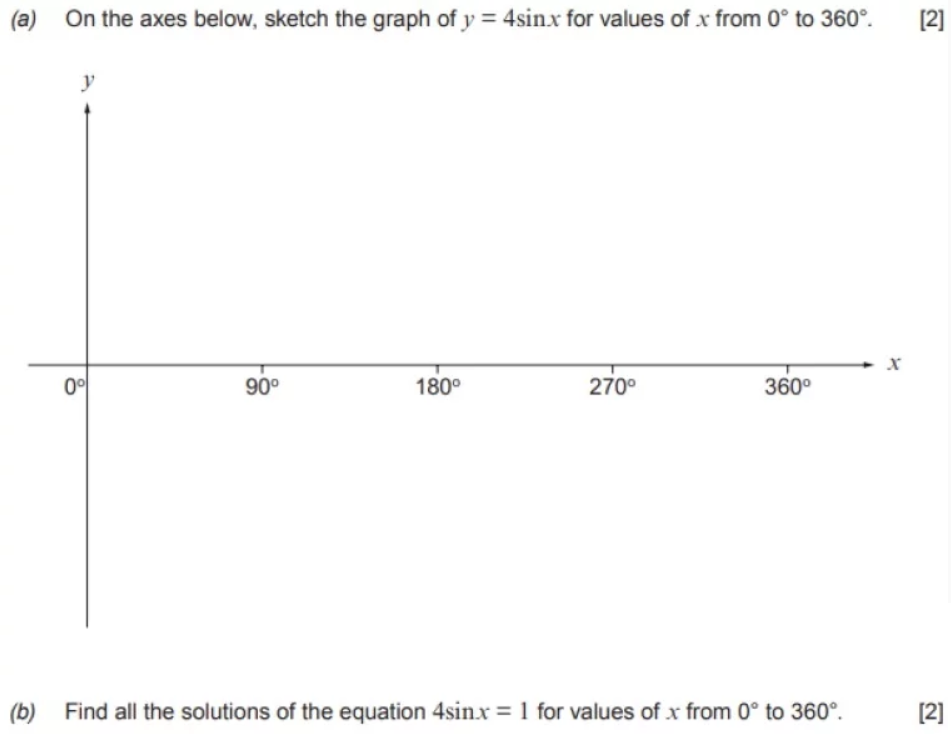 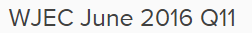 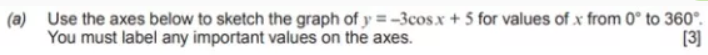 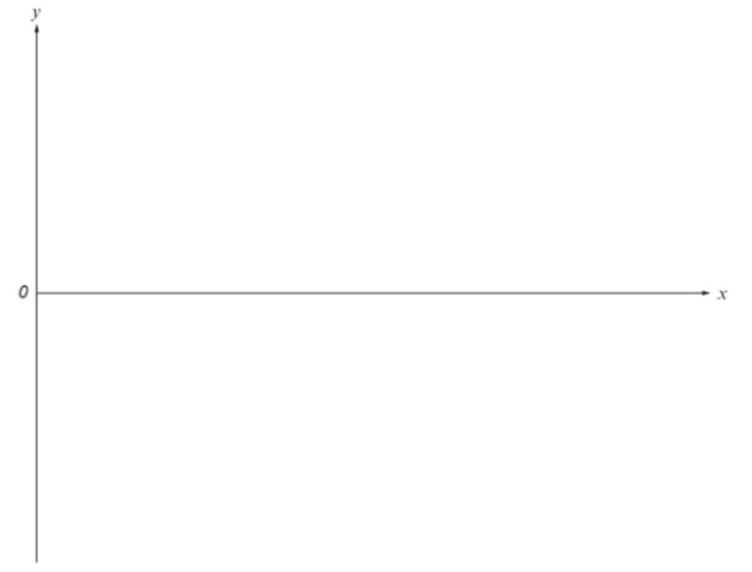 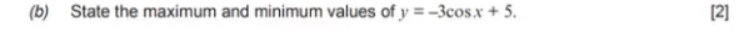 ___________________________________________________________________________________________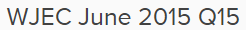 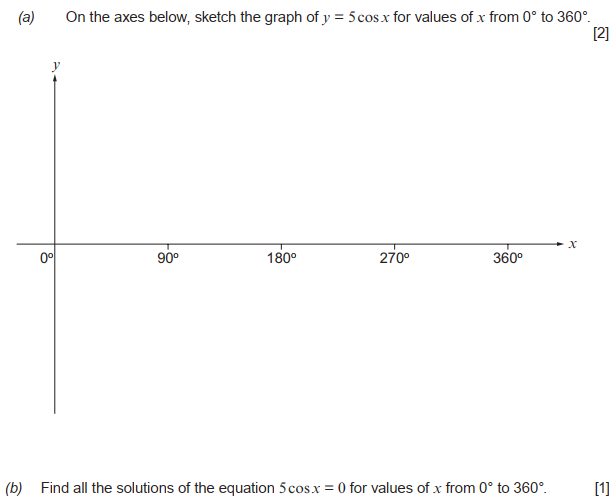 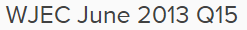 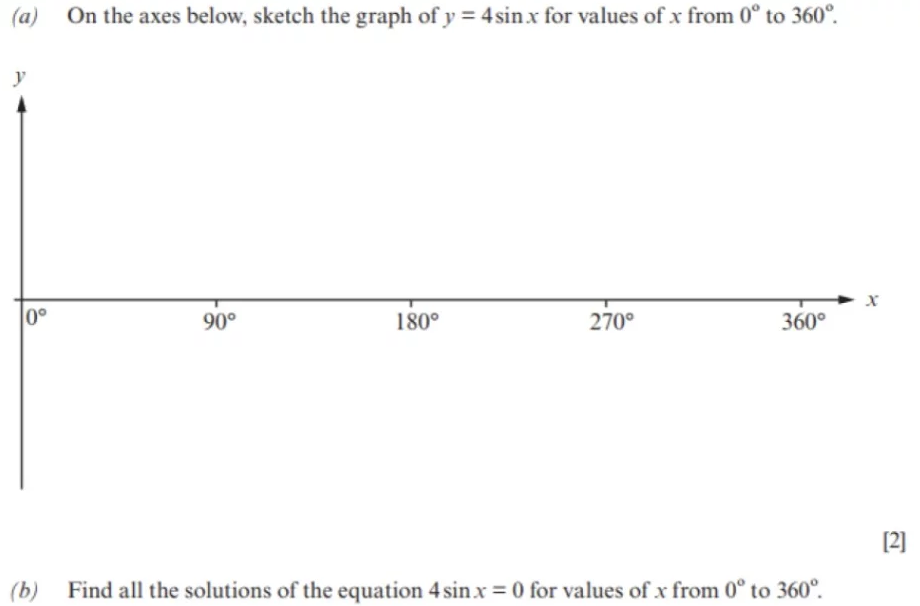 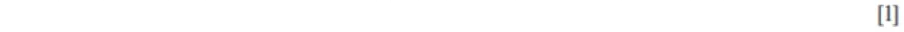 ___________________________________________________________________________________________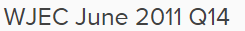 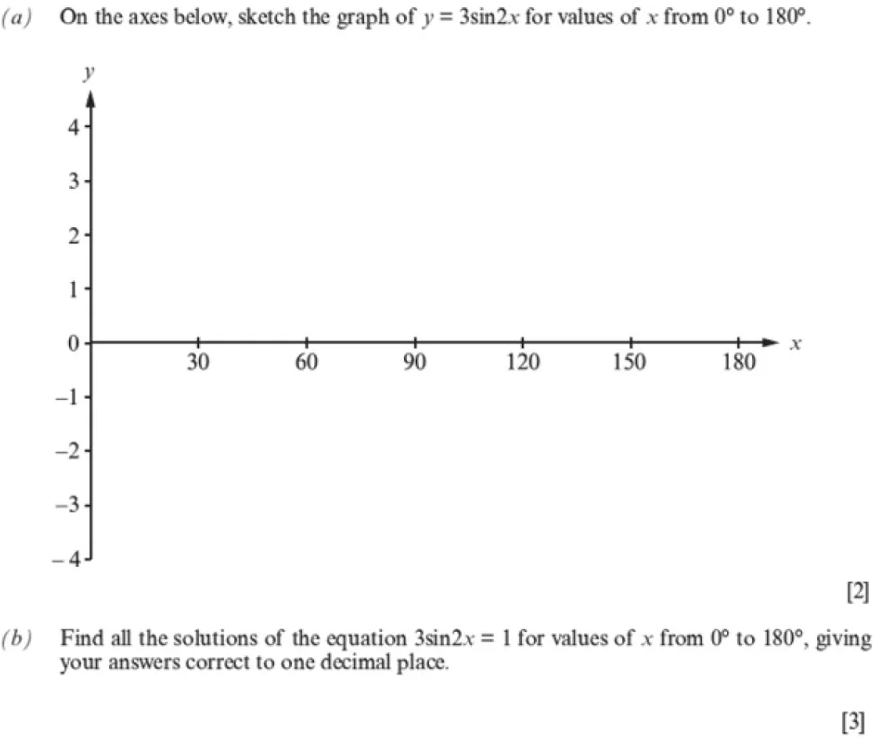 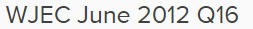 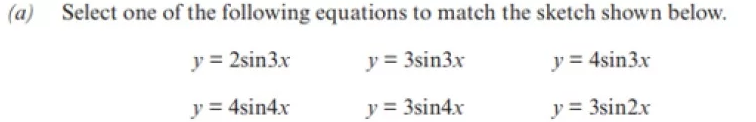 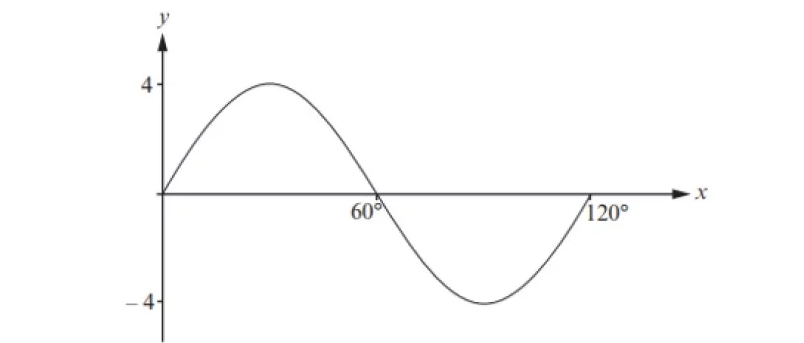 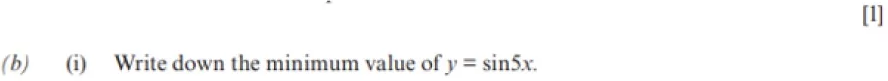 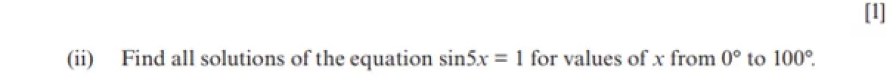 __________________________________________________________________________________________